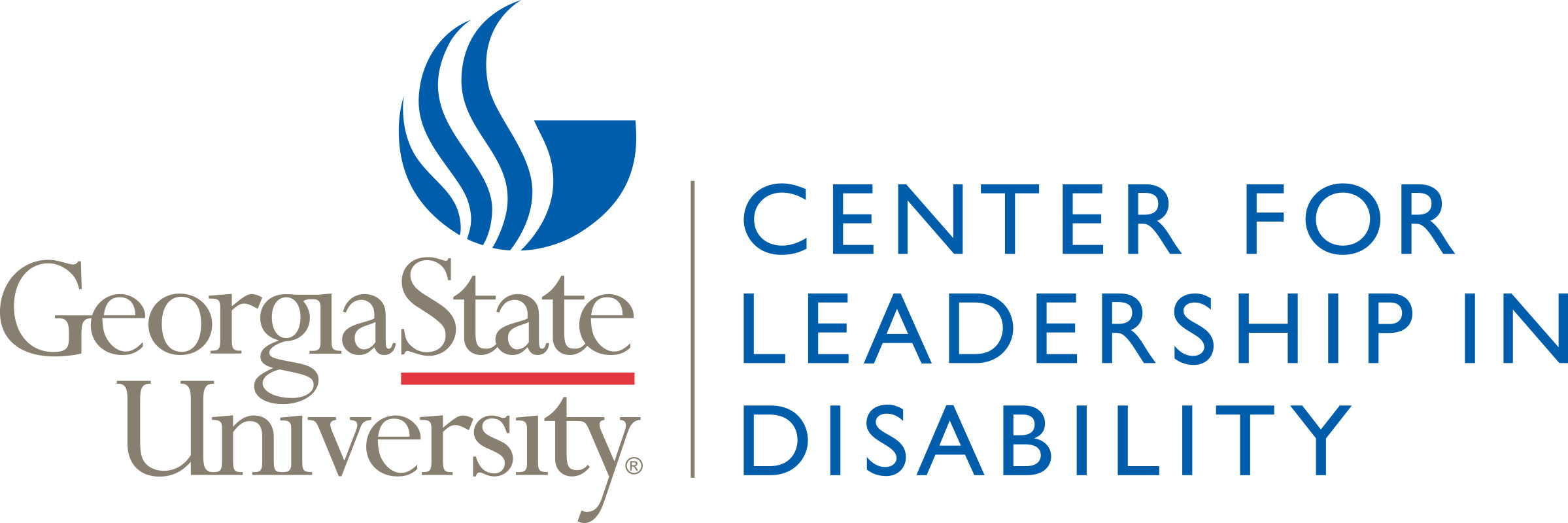 Functional Behavioral Assessment/Behavior Intervention Plan Webinar 6 Training PacketContact Dr. Emily Graybill egraybill1@gsu.edu or Allison O’Hara, EdS aohara@gsu.edu for questions about this packetWebinar 6 – Choosing a Replacement Behavior (Sadie)Please answer the following questions in a group or independently. Write your responses below. “List 1-2 new ways that Sadie could request and receive both peer and adult attention in ways that are more appropriate than her verbal outbursts.”Webinar 6 – Choosing a Replacement Behavior (Joey)Please answer the following questions in a group or independently. Write your responses below. “Instead of throwing items in an attempt to access adult attention, what replacement behavior could Joey be taught to use when he wants attention from teachers?” Webinar 6 – Choosing a Replacement Behavior (Emma)Please answer the following questions in a group or independently. Write your responses below. “Instead of jumping and spinning in circles when in the hallway, what replacement behavior could Emma be taught to use in order to appropriately request a sensory room?” Webinar 6 – Choosing a Replacement Behavior (Alex)Please answer the following questions in a group or independently. Write your responses below. “When Alex is directed to do a non-preferred academic task, such as being told to read a chapter from his book during social studies, what replacement behavior could Alex be taught to use in place of verbal and physical refusal when he would like to request and receive escape?”Webinar 6 – Selecting Function-Specific Reinforcement (Case #1)Please answer the following questions in a group or independently. Write your responses below. In the example above, we have a student who throws assignments in the trash in order to escape work. Some examples of appropriate replacement behaviors include teaching the student to ask for a break, ask for help, or exchange a break card.“Please indicate the type of function-matched reinforcement that should be delivered whenever the student uses one of these new, more appropriate replacement behaviors. In other words, what should the student get when he asks for a break or asks for help?”Webinar 6 – Selecting Function-Specific Reinforcement (Case #2)Please answer the following questions in a group or independently. Write your responses below. In the example above, we have a student yells out in order to receive attention from others. Some examples of appropriate replacement behaviors include teaching the student to raise his or her hand, say “excuse me”, or ask for help.“Please indicate the type of function-matched reinforcement that should be delivered whenever the student uses one of these new, more appropriate replacement behaviors instead of yelling out.”Webinar 6 – Selecting Function-Specific Reinforcement (Case #3)Please answer the following questions in a group or independently. Write your responses below. In the example above, we have a student who runs out of the classroom in order to gain access to preferred tangible items or activities. Some examples of appropriate replacement behaviors include teaching the student to verbally request preferred items and activities.“Please indicate the type of function-matched reinforcement that should be delivered whenever the student uses one of these new, more appropriate replacement behaviors instead of running out of the classroom.”Webinar 6 – Creating a Reinforcer Inventory“Please complete the remaining cells in the table by listing 1-2 examples of reinforcers/incentives available at your school site for each of the functional categories listed above.”WebinarTitle of FormPage #Webinar 5Choosing a Replacement Behavior (Sadie)2Webinar 5Choosing a Replacement Behavior (Joey)3Webinar 5Choosing a Replacement Behavior (Emma)4Webinar 5Choosing a Replacement Behavior (Alex)5Webinar 5Selecting Function-Specific Reinforcement (Case #1)6Webinar 5Selecting Function-Specific Reinforcement (Case #2)7Webinar 5Selecting Function-Specific Reinforcement (Case #3)8Webinar 5Creating a Reinforcer Inventory9Ways to Request Attention from PeersWays to Request Attention from AdultsExample of Challenging BehaviorThrowing assignments in trashExample of Ideal BehaviorComplete assignmentsExample of Appropriate Replacement Behavior- Ask for a break- Ask for help- Exchange a break cardFunction-matched reinforcer________________________Example of Challenging BehaviorYelling OutExample of Ideal BehaviorSit QuietlyExample of Appropriate Replacement Behavior- Raise hand- Say “Excuse me”- Ask for helpFunction-matched reinforcer________________________Example of Challenging BehaviorRunning out of classroomExample of Ideal BehaviorStay seatedExample of Appropriate Replacement Behavior- Request preferred items- Request preferred activitiesFunction-matched reinforcer________________________EscapeAttentionTangibleHomework PassSchool AnnouncementsComputer TimeExtra Recess TimeMessage DeliverySoda